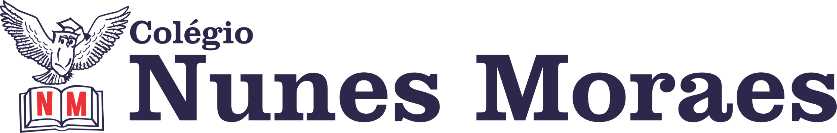 AGENDA DIÁRIA 3º ANO, 19 DE MAIO1ª AULA: AVALIAÇÃO DE MATEMÁTICA 1.2ª AULA: INGLÊS3ª AULA: PORTUGUÊS.Atividades Suplementares: Capítulo 8.      Págs.: 57 a 59.Objetos de conhecimento: Emprego da letra S e do dígrafo SS.Aprendizagens essenciais: Ler e escrever palavras com S e SS corretamente, considerando o contexto de aplicação dessas consoantes.Atividades propostas: Atividades Suplementares p.57 e 58.Atividade para casa: Atividades Suplementares p.59.4ª AULA: GEOGRAFIACapítulo 8: Paisagens e atividades econômicas da cidade.      Págs.: 132 e 133.Objetos de conhecimento: Paisagens e atividades econômicas da cidade.Aprendizagens essenciais: Identificar marcas de contribuição cultural e econômica de grupos de diferentes origens.Atividades propostas: Agora é com você p132; As atividades econômicas da cidade p.133.Bons estudos e uma ótima quinta-feira!